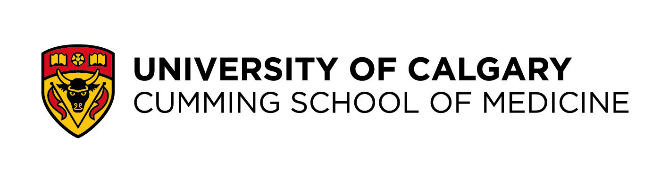 Graduate Science EducationField of Study Exam Set-up FormSubmit this form to your GPA no later than 4 weeks before your exam**Note: The Proposal Evaluator may be used as either an Internal or External examiner as long as they meet the criteria. Student Name:      Student Name:      UCID: UCID: Program: Program: Supervisor:      Supervisor:      FOS Oral Exam InformationThe FOS exam is 2 hours plus time to deliberate after the oral examination.  Please remember to book 3 hours with your examiners and the room. The GSE Conference Room can be booked through your GPA. Exams in the GSE Conference Room may not start between 12:00 and 1:15PM.FOS Oral Exam InformationThe FOS exam is 2 hours plus time to deliberate after the oral examination.  Please remember to book 3 hours with your examiners and the room. The GSE Conference Room can be booked through your GPA. Exams in the GSE Conference Room may not start between 12:00 and 1:15PM.FOS Oral Exam InformationThe FOS exam is 2 hours plus time to deliberate after the oral examination.  Please remember to book 3 hours with your examiners and the room. The GSE Conference Room can be booked through your GPA. Exams in the GSE Conference Room may not start between 12:00 and 1:15PM.FOS Oral Exam InformationThe FOS exam is 2 hours plus time to deliberate after the oral examination.  Please remember to book 3 hours with your examiners and the room. The GSE Conference Room can be booked through your GPA. Exams in the GSE Conference Room may not start between 12:00 and 1:15PM.Date:     Time:      Time:      Location:      Supervisor:      Supervisor:      Supervisor:      How Attending: Co-Supervisor:      Co-Supervisor:      Co-Supervisor:      How Attending: Committee Members Attending At least two of the committee members must attend. Committee Members Attending At least two of the committee members must attend. Committee Members Attending At least two of the committee members must attend. Committee Members Attending At least two of the committee members must attend. Committee Member:      Committee Member:      Committee Member:      How Attending: Committee Member:      Committee Member:      Committee Member:      How Attending: Committee Member:      Committee Member:      Committee Member:      How Attending: Committee Member:      Committee Member:      Committee Member:      How Attending: Examiner Internal to Program:       Has a well-established research reputation Is not a close personal friend of the Supervisor Has not collaborated with the Supervisor in the past five years Is not closely related to, or worked with the studentA memo is required if examiner does not meet all of the above criteriaExaminer Internal to Program:       Has a well-established research reputation Is not a close personal friend of the Supervisor Has not collaborated with the Supervisor in the past five years Is not closely related to, or worked with the studentA memo is required if examiner does not meet all of the above criteriaExaminer Internal to Program:       Has a well-established research reputation Is not a close personal friend of the Supervisor Has not collaborated with the Supervisor in the past five years Is not closely related to, or worked with the studentA memo is required if examiner does not meet all of the above criteriaHow Attending: Examiner External to Program:       Has a well-established research reputation Is not a close personal friend of the Supervisor Has not collaborated with the Supervisor in the past five years Is not closely related to, or has worked with the studentA memo is required if examiner does not meet all of the above criteriaExaminer External to Program:       Has a well-established research reputation Is not a close personal friend of the Supervisor Has not collaborated with the Supervisor in the past five years Is not closely related to, or has worked with the studentA memo is required if examiner does not meet all of the above criteriaExaminer External to Program:       Has a well-established research reputation Is not a close personal friend of the Supervisor Has not collaborated with the Supervisor in the past five years Is not closely related to, or has worked with the studentA memo is required if examiner does not meet all of the above criteriaHow Attending: 